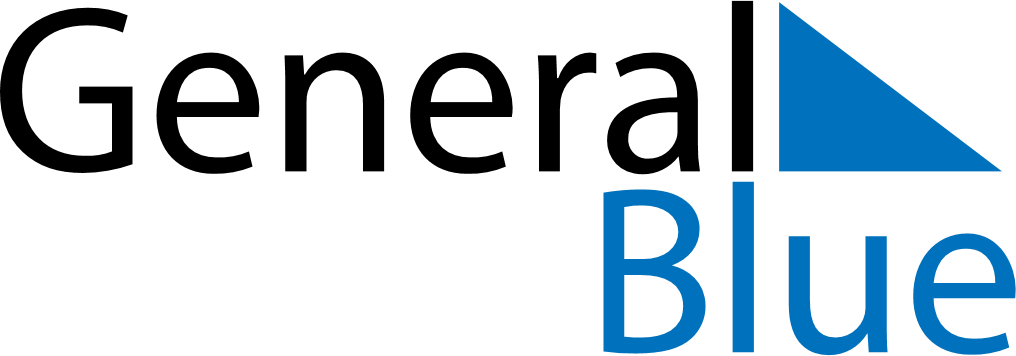 Q2 2022 CalendarNamibiaQ2 2022 CalendarNamibiaQ2 2022 CalendarNamibiaQ2 2022 CalendarNamibiaQ2 2022 CalendarNamibiaQ2 2022 CalendarNamibiaQ2 2022 CalendarNamibiaApril 2022April 2022April 2022April 2022April 2022April 2022April 2022April 2022April 2022MONTUETUEWEDTHUFRISATSUN1234556789101112121314151617181919202122232425262627282930May 2022May 2022May 2022May 2022May 2022May 2022May 2022May 2022May 2022MONTUETUEWEDTHUFRISATSUN12334567891010111213141516171718192021222324242526272829303131June 2022June 2022June 2022June 2022June 2022June 2022June 2022June 2022June 2022MONTUETUEWEDTHUFRISATSUN1234567789101112131414151617181920212122232425262728282930Apr 15: Good FridayApr 17: Easter SundayApr 18: Easter MondayMay 1: Workers DayMay 2: Public HolidayMay 4: Cassinga DayMay 25: Africa DayMay 26: Ascension Day